Porta Lógica - Logic Gate AND ou E ou *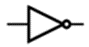 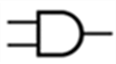 Porta NOT ou INVERTER  (inversor) 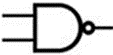 Porta Lógica - Logic Gate NAND (Não E)Desafio 5 – Tendo em conta a expressão    .Desafio 5.1 – Tendo em conta a expressão   a) Calcular o nº de saídas possíveis.b) Preencher a tabela de verdade.c) Desenhar o circuito no logisim. d) Desenhar o diagrama temporal.e) Conclusão.Resoluçãoa) Calcular o nº de saídas possíveis. Resposta 22=_4__b) Preencher as tabelas de verdadeb) Desenhar os circuitos no logisim.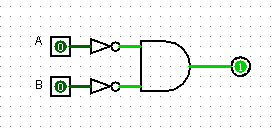 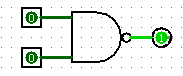 c) Desenhar os diagramas temporais.f) Conclusão. Conclui-se que, negar as entradas de uma porta produz um resultado diferente ao de negar a saída de uma mesma porta.